Søknad om økonomisk støtte til hovedekskursjon vårEN XXXXStudieprogrammets-/linjeforeningens navnUnder forutsetning av at retningslinjene oppfylles/følges bidrar fakultetet med et fast beløp pr. student, p.t. kr 1.500,-. Hovedekskursjonen skal legges opp slik at den økonomisk sett er et reelt tilbud til alle studenter. Samledokument med program for ekskursjonen og søknad om økonomisk støtte forelegges fakultetet innen 10. januar ved ekskursjon på vårsemesteret / 10. august ved ekskursjon på høstsemesteret. Programmet godkjennes av faglig ekskursjonsleder og fakultetet. Se retningslinjer for hovedekskursjon for Fakultet for informasjonsteknologi og elektroteknikk Søknad sendes til postmottak@ie.ntnu.no med tittel: «Søknad om støtte til hovedekskursjon – (programkode) (år)»På vegne av ekskursjonskomiteen			Søknaden er gjennomlest og godkjent av ekskursjonsansvarlig    ________________________________		     __________________________________     XXXXX (leder av ekskursjonskomiteen)		     XXXXX (faglig ekskursjonsansvarlig)KORT OM EKSKURSJONSMÅLET*Kort innledning om årets ekskursjon: ekskursjonsleder, valgt reisemål, bakgrunn for valg av reisemål, og antallet studenter som skal dra. (kun noen få setninger) BUDSJETT*Utklipp av budsjett limes inn her. Bruk Excel-filen, ikke skriv direkte inn her. Hele Excel-filen legges som vedlegg 1 til søknaden. STØTTEBELØP DET SØKES OMEkskursjonskomiteen for studieprogram xxxxx søker med dette Fakultet for informasjonsteknologi og elektroteknikk om kr 1500,- i støtte pr deltaker, totalt kr xxxxxxx for xx antall reisende. REISERUTE Beskrivelse av reiserute med startdato og sluttdato for ekskursjon. Evt. om noen tenker å dra videre på ferie etter ekskursjonen. Booket/reservert transport (flightnummer, togrute, etc.), interntransport i ekskursjonslandet, hotell osv. Kvitteringer på reservasjonene (f. eks faktura fra reisebyrå) legges ved som vedlegg 2 til søknaden. NAVNELISTE DELTAKERE*Lim inn Excel-tabell med deltakere, sortert på Etternavn – Fornavn. Se Excel-mal for eksempel:  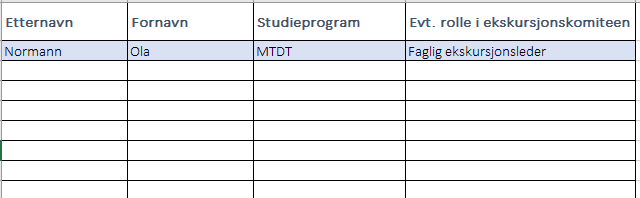 FAGLIG PROGRAM*Lim inn Excel-tabell med oversikt over program, se mal for eksempel – dere styrer helt antall besøk og lengden selv, dette er bare et eksempel!  Utdyping av det faglige programmet og forventet faglig utbytte. (Hva besøket ved bedrift og/eller organisasjon gir av innsikt i produksjon, undervisning, forvaltning, forskning, industrivirksomhet, markedsføring eller organisasjons/bedriftskulturelle aspekter.)Dag 1 0900-1000 	Den norske ambassadeHva vi skal gjøre der + hvordan dette er relevant ifht faglig utbytte.  1100-1300 	XX ForskningsstasjonHva vi skal gjøre der + hvordan dette er relevant ifht faglig utbytte.  1400-1530 	Innovasjon NorgeHva vi skal gjøre der + hvordan dette er relevant ifht faglig utbytte.  DAG 20830-1530 	Besøk University of XXHva vi skal gjøre der + hvordan dette er relevant ifht faglig utbytte, osv ...EKSKURSJONSKOMITEENS BANKKONTOInformasjon om ekskursjonskomiteens felles bankkontoKontonummer: 0000.00.0000Navn på konto: Navn på økonomiansvarlig: Adresse: Postnummer og –sted: Personnummer til økonomiansvarlige: 000000 00000E-post: xxxxxxs@stud.ntnu.noKVITTERINGER PÅ RESERVASJONER BOOKINGER*limes inn fortløpende med eventuelle forklaringer nedenfor. InntekterAntKrSumFakultetsstøtte101 50015 000Dugnadsinntekter 1101 00010 000Dugnadsinntekter 2101 00010 000Dugnadsinntekter 3101 00010 000*her kan dere legge til egne poster nedoverInntekter før innbetaling pr deltaker45 000Deltakerinnbetaling1010 000100 000Sum inntekter etter studentinnbetaling145 000UtgifterFlybilletter104 00040 000Hotell104 00040 000Tog/Buss/eller lign101 00010 000Taxi105005 000Evt. Visum104004 000Evt. inngangsbilletter103003 000*her kan dere legge til egne poster nedoverSum totale utgifter102 000Differanse inntekt/utgifter43 000Sum overskudd pr deltaker for tilbakeføring104 300Reell egenandel pr deltaker5 700*evt. kommentarer til budsjettet skrives underDag 1 XXdag0900-1000 Besøk norske ambassade. Innføring i norske handelsavtaler med Kina 1100-1300 Besøk XXX forskningsstasjon, omvisning og foredrag om virksomheten innen xx1400-1530 Innovasjon Norges aktivitet i KinaDag 2 Xxdag0830-1530 Besøk University of XX, omvisning på lab og forelesningerDag 3 Xxdag7. Besøk….8. Besøk….9. Besøk….Dag 4 Xxdag10. Besøk11. Besøk….12.Besøk….Dag 5 XXdag13. Besøk….14. Besøk….15. Besøk….